FORMULARZ ZGŁOSZENIOWY DLA POSZUKUJĄCYCH – POMOCY SPRZĄTAJACEJ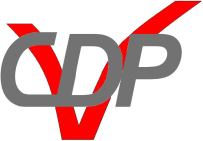 CENTRUM DOBORU PERSONELU   Agencja Opiekunek, Guwernantek i Personelu DomowegoNumer wpisu do rejestru Agencji Zatrudnienia 11405DANE PERSONALNENazwisko i imię przedstawiciela Rodziny (Pracodawcy)…………………………………………………….......Wiek rodziców: Ojciec……………Matka…………Zawód rodziców: Ojciec……………………………………………Matka…………………………………………….......................Czas pracy rodziców: Ojciec………………………………………Matka………………………………………..Adres zamieszkania:……………………………………………………………………………………………….………………………………………………………………………………………………………………………. Narodowość:………………………………………………………………………………………………………..Telefon kontaktowy:……………………………………………………………………………………………….Adres mailowy:……………………………………………………………………………………………………..           PYTANIA DOTYCZĄCE GOSPODARSTWA DOMOWEGOCzy ktoś z domowników pali papierosy w domu             TAK                                 NIE Czy w domu mieszkają dodatkowe osoby np. dziadkowie?          TAK           NIE Czy obowiązki zatrudnionej gosposi będą dotyczyły także ww osób?   TAK         NIE W jakim zakresie?.......................................................................................................................................................Czy posiadają Państwo zwierzęta domowe?                                           TAK           NIE Jakie?...........................................................................................................................................................................WYMAGANIA/OCZEKIWANIA STAWIANE POMOCY SPRZĄTAJĄCEJWiek: (proszę podać dolną i górną granicę wieku)………………………………………………………………….Czy Pomoc Sprzątająca może palić papierosy?   TAK    NIE CENTRUM DOBORU PERSONELU   Agencja Opiekunek, Guwernantek i Personelu DomowegoNumer wpisu do rejestru Agencji Zatrudnienia 11405POMOC SPRZĄTAJĄCA  POWINNAPosiadać czynne prawo jazdy kat. B   TAK      NIE Znać języki obce    TAK         NIE Jakie?...........................................................................................................................................................................Na jakim poziomie?  Komunikatywny    Zaawansowany       Native Speaker Mieć wykszyałcenie: Gimnazjalne     Średnie             Wyższe                       Jaki kierunek?......................................................................................................................Wykształcenie jest nieistotne    Posiadać referencje   TAK      NIE 	JAKIE CECHY POMOCY SPRZĄTAJĄCEJ SĄ DLA PAŃSTWA NAJWAŻNIEJSZEKomunikatywność                                                          Kreatywność                  Elastyczność                                                                   Serdeczność                   Samodzielność                                                                 Lojalność                       Odpowiedzialność                                                          Wysoka kultura osobista JAKIE UMIEJĘTNOŚCI POMOCY SPRZĄTAJĄCEJ SĄ DLA PAŃSTWA NAJWAŻNIEJSZESprzątanie                                                                       Pranie         Gotowanie                                                                      Zakupy      Mycie okien                                                                   Opieka nad zwierzętami domowymi    Ewentualna opieka na dziećmi    W jakim zakresie?.....................................................................................................................................................CENTRUM DOBORU PERSONELU   Agencja Opiekunek, Guwernantek i Personelu DomowegoNumer wpisu do rejestru Agencji Zatrudnienia 11405DODATKOWE  INFORMACJE  DOTYCZĄCE  PRACOWNIKAData rozpoczęcia pracy…………………………………………………………………………………...Okres zatrudnienia………………………………………………………………………………………..Godziny pracy: stałe/zmienne…………………………………………………………………………….Praca w weekendy:Sobota              TAK     NIE      CZASAMI Niedziela          TAK     NIE     CZASAMI Praca w nocy   TAK    NIE    Praca  z zamieszkaniem   TAK   NIE Uwagi…………………………………………………………………………………………………………………………………………………………………………………………………………………Wynagrodzenie: godzinowe/stałe:………………………………………………………………………Zapraszamy serdecznie na naszą stronę internetową: www.cdp.szczcin.plWyrażam  zgodę na przetwarzanie moich danych osobowych zawartych w niniejszym formularzu , na potrzeby firmy Centrum Doboru Perosnelu, niezbędne do realizacji procesu rekrutacji kandydata (zgodnie z ustawą o ochronie danych osobowych z dnia 29.08.1997r. Dz. U. Nr 133,
 Poz. 883).……………………………………………………………………………………………………… Miejscowość, data, podpis osoby wypełniającej formularz